Cumann Luthchleas Gael Uibh FhailiPairc Uí ChonchúirBothar ArdáinAn Tulach MhórCo. Uibh Fhaili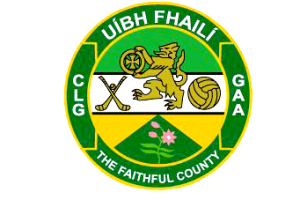 Tullamore Court Hotel Senior Football Championship Group 1 Tullamore Court Hotel Senior Football Championship Group 1 Tullamore Court Hotel Senior Football Championship Group 1 Tullamore Court Hotel Senior Football Championship Group 1 Tullamore Court Hotel Senior Football Championship Group 1 Tullamore Court Hotel Senior Football Championship Group 1 Tullamore Court Hotel Senior Football Championship Group 1 Tullamore Court Hotel Senior Football Championship Group 1 Round 1Round 1Round 1Round 1Round 1Round 1Round 1Round 1TBCShamrocks VBracknagh TBCFerbane VEdenderry Round 2Round 2Round 2Round 2Round 2Round 2Round 2Round 2TBCEdenderry VShamrocks TBCBracknagh VFerbane Round 3Round 3Round 3Round 3Round 3Round 3Round 3Round 3TBCBracknagh VEdenderry TBCFerbane VShamrocks Tullamore Court Hotel Senior Football Championship Group 2 Tullamore Court Hotel Senior Football Championship Group 2 Tullamore Court Hotel Senior Football Championship Group 2 Tullamore Court Hotel Senior Football Championship Group 2 Tullamore Court Hotel Senior Football Championship Group 2 Tullamore Court Hotel Senior Football Championship Group 2 Tullamore Court Hotel Senior Football Championship Group 2 Tullamore Court Hotel Senior Football Championship Group 2 Round 1Round 1Round 1Round 1Round 1Round 1Round 1Round 1TBCCappincur VTullamore TBCRhode VClara Round 2Round 2Round 2Round 2Round 2Round 2Round 2Round 2TBCClara VCappincur TBCTullamore VRhode Round 3Round 3Round 3Round 3Round 3Round 3Round 3Round 3TBCTullamore VClara TBCRhode VCappincur Tullamore Court Hotel Senior B Football Championship Group 1Tullamore Court Hotel Senior B Football Championship Group 1Tullamore Court Hotel Senior B Football Championship Group 1Tullamore Court Hotel Senior B Football Championship Group 1Tullamore Court Hotel Senior B Football Championship Group 1Tullamore Court Hotel Senior B Football Championship Group 1Tullamore Court Hotel Senior B Football Championship Group 1Tullamore Court Hotel Senior B Football Championship Group 1Round 1Round 1Round 1Round 1Round 1Round 1Round 1Round 1TBCErin Rovers VShannonbridge TBCGracefield VTubber Round 2Round 2Round 2Round 2Round 2Round 2Round 2Round 2TBCTubber VErin Rovers TBCShannonbridge VGracefield Round 3Round 3Round 3Round 3Round 3Round 3Round 3Round 3TBCShannonbridge VTubber TBCGracefield VErin Rovers Tullamore Court Hotel Senior B Football Championship Group 2Tullamore Court Hotel Senior B Football Championship Group 2Tullamore Court Hotel Senior B Football Championship Group 2Tullamore Court Hotel Senior B Football Championship Group 2Tullamore Court Hotel Senior B Football Championship Group 2Tullamore Court Hotel Senior B Football Championship Group 2Tullamore Court Hotel Senior B Football Championship Group 2Tullamore Court Hotel Senior B Football Championship Group 2Round 1Round 1Round 1Round 1Round 1Round 1Round 1Round 1TBCWalsh Island VFerbane TBCBallycumber VDurrow Round 2Round 2Round 2Round 2Round 2Round 2Round 2Round 2TBCDurrow VWalsh Island TBCFerbane VBallycumber Round 3Round 3Round 3Round 3Round 3Round 3Round 3Round 3TBCFerbane VDurrow TBCBallycumber VWalsh Island Tullamore Court Hotel Intermediate Football Championship Group 1Tullamore Court Hotel Intermediate Football Championship Group 1Tullamore Court Hotel Intermediate Football Championship Group 1Tullamore Court Hotel Intermediate Football Championship Group 1Tullamore Court Hotel Intermediate Football Championship Group 1Tullamore Court Hotel Intermediate Football Championship Group 1Tullamore Court Hotel Intermediate Football Championship Group 1Tullamore Court Hotel Intermediate Football Championship Group 1Round 1Round 1Round 1Round 1Round 1Round 1Round 1Round 1TBCSt Bridgid's VDoon TBCClonbullogue VKilcormac-Killoughey Round 2Round 2Round 2Round 2Round 2Round 2Round 2Round 2TBCKilcormac-Killoughey VSt Bridgid's TBCDoon VClonbullogue Round 3Round 3Round 3Round 3Round 3Round 3Round 3Round 3TBCDoon VKilcormac-Killoughey TBCClonbullogue VSt Bridgid's Tullamore Court Hotel Intermediate Football Championship Group 2Tullamore Court Hotel Intermediate Football Championship Group 2Tullamore Court Hotel Intermediate Football Championship Group 2Tullamore Court Hotel Intermediate Football Championship Group 2Tullamore Court Hotel Intermediate Football Championship Group 2Tullamore Court Hotel Intermediate Football Championship Group 2Tullamore Court Hotel Intermediate Football Championship Group 2Tullamore Court Hotel Intermediate Football Championship Group 2Round 1Round 1Round 1Round 1Round 1Round 1Round 1Round 1TBCRaheen VSt Rynagh's (Football) TBCClodiagh Gaels VBallycommon Round 2Round 2Round 2Round 2Round 2Round 2Round 2Round 2TBCBallycommon VRaheen TBCSt Rynagh's (Football) VClodiagh Gaels Round 3Round 3Round 3Round 3Round 3Round 3Round 3Round 3TBCTBCRaheenBallycommon VVClodiagh GaelsSt. Rynaghs (Football)Tullamore Court Hotel Junior Football Championship Group 1Tullamore Court Hotel Junior Football Championship Group 1Tullamore Court Hotel Junior Football Championship Group 1Tullamore Court Hotel Junior Football Championship Group 1Tullamore Court Hotel Junior Football Championship Group 1Tullamore Court Hotel Junior Football Championship Group 1Tullamore Court Hotel Junior Football Championship Group 1Tullamore Court Hotel Junior Football Championship Group 1Round 1Round 1Round 1Round 1Round 1Round 1Round 1Round 1TBCKilclonfert VKinnitty TBCBallinagar VDaingean Round 2Round 2Round 2Round 2Round 2Round 2Round 2Round 2TBCDaingean VKilclonfert TBCKinnitty VBallinagar Round 3Round 3Round 3Round 3Round 3Round 3Round 3Round 3TBCKinnitty VDaingean TBCBallinagar VKilclonfert Tullamore Court Hotel Junior Football Championship Group 2Tullamore Court Hotel Junior Football Championship Group 2Tullamore Court Hotel Junior Football Championship Group 2Tullamore Court Hotel Junior Football Championship Group 2Tullamore Court Hotel Junior Football Championship Group 2Tullamore Court Hotel Junior Football Championship Group 2Tullamore Court Hotel Junior Football Championship Group 2Tullamore Court Hotel Junior Football Championship Group 2Round 1Round 1Round 1Round 1Round 1Round 1Round 1Round 1TBCRhode VTullamore TBCClara VEdenderry Round 2Round 2Round 2Round 2Round 2Round 2Round 2Round 2TBCEdenderry VRhode TBCTullamore VClara Round 3Round 3Round 3Round 3Round 3Round 3Round 3Round 3TBCTullamore VEdenderry TBCClara VRhode Tullamore Court Hotel Junior B Football Championship Group 1Tullamore Court Hotel Junior B Football Championship Group 1Tullamore Court Hotel Junior B Football Championship Group 1Tullamore Court Hotel Junior B Football Championship Group 1Tullamore Court Hotel Junior B Football Championship Group 1Tullamore Court Hotel Junior B Football Championship Group 1Tullamore Court Hotel Junior B Football Championship Group 1Tullamore Court Hotel Junior B Football Championship Group 1Round 1Round 1Round 1Round 1Round 1Round 1Round 1Round 1TBCRaheen VErin Rovers TBCBracknagh VTullamore TBCBallyfore VFerbane Round 2Round 2Round 2Round 2Round 2Round 2Round 2Round 2TBCErin Rovers VBallyfore TBCFerbane VBracknagh TBCTullamore VRaheen Round 3Round 3Round 3Round 3Round 3Round 3Round 3Round 3TBCBracknagh VBallyfore TBCFerbane VRaheen TBCTullamore VErin Rovers Round 4Round 4Round 4Round 4Round 4Round 4Round 4Round 4TBCErin Rovers VFerbane TBCRaheen VBracknagh TBCBallyfore VTullamore Round 5Round 5Round 5Round 5Round 5Round 5Round 5Round 5TBCFerbane VTullamore TBCBracknagh VErin Rovers TBCBallyfore VRaheen Tullamore Court Hotel Junior B Football Championship Group 2Tullamore Court Hotel Junior B Football Championship Group 2Tullamore Court Hotel Junior B Football Championship Group 2Tullamore Court Hotel Junior B Football Championship Group 2Tullamore Court Hotel Junior B Football Championship Group 2Tullamore Court Hotel Junior B Football Championship Group 2Tullamore Court Hotel Junior B Football Championship Group 2Tullamore Court Hotel Junior B Football Championship Group 2Round 1Round 1Round 1Round 1Round 1Round 1Round 1Round 1TBCBallycumber VBYE TBCDurrow VShamrocks TBCClonmore Harps VGracefield Round 2Round 2Round 2Round 2Round 2Round 2Round 2Round 2TBCShamrocks VBYE TBCBallycumber VClonmore Harps TBCGracefield VDurrow Round 3Round 3Round 3Round 3Round 3Round 3Round 3Round 3TBCClonmore Harps VBYE TBCShamrocks VGracefield TBCDurrow VBallycumber Round 4Round 4Round 4Round 4Round 4Round 4Round 4Round 4TBCGracefield VBYE TBCBallycumber VShamrocks TBCClonmore Harps VDurrow Round 5Round 5Round 5Round 5Round 5Round 5Round 5Round 5TBCDurrow VBYE TBCShamrocks VClonmore Harps TBCGracefield VBallycumber Tullamore Court Hotel Junior C Football Championship Group 1Tullamore Court Hotel Junior C Football Championship Group 1Tullamore Court Hotel Junior C Football Championship Group 1Tullamore Court Hotel Junior C Football Championship Group 1Tullamore Court Hotel Junior C Football Championship Group 1Tullamore Court Hotel Junior C Football Championship Group 1Tullamore Court Hotel Junior C Football Championship Group 1Tullamore Court Hotel Junior C Football Championship Group 1Round 1Round 1Round 1Round 1Round 1Round 1Round 1Round 1TBCDoon VBYE TBCClodiagh Gaels VRhode TBCBallycommon VEdenderry Round 2Round 2Round 2Round 2Round 2Round 2Round 2Round 2TBCRhode VBYE TBCDoon VBallycommon TBCEdenderry VClodiagh Gaels Round 3Round 3Round 3Round 3Round 3Round 3Round 3Round 3TBCBallycommon VBYE TBCRhode VEdenderry TBCClodiagh Gaels VDoon Round 4Round 4Round 4Round 4Round 4Round 4Round 4Round 4TBCEdenderry VBYE TBCDoon VRhode TBCBallycommon VClodiagh Gaels Round 5Round 5Round 5Round 5Round 5Round 5Round 5Round 5TBCClodiagh Gaels VBYE TBCRhode VBallycommon TBCEdenderry VDoon Tullamore Court Hotel Junior C Football Championship Group 2Tullamore Court Hotel Junior C Football Championship Group 2Tullamore Court Hotel Junior C Football Championship Group 2Tullamore Court Hotel Junior C Football Championship Group 2Tullamore Court Hotel Junior C Football Championship Group 2Tullamore Court Hotel Junior C Football Championship Group 2Tullamore Court Hotel Junior C Football Championship Group 2Tullamore Court Hotel Junior C Football Championship Group 2Round 1Round 1Round 1Round 1Round 1Round 1Round 1Round 1TBCDaingean VBYE TBCSt Bridgid's VCappincur TBCShannonbridge VClonbullogue Round 2Round 2Round 2Round 2Round 2Round 2Round 2Round 2TBCCappincur VBYE TBCDaingean VShannonbridge TBCClonbullogue VSt Bridgid's Round 3Round 3Round 3Round 3Round 3Round 3Round 3Round 3TBCShannonbridge VBYE TBCCappincur VClonbullogue TBCSt Bridgid's VDaingean Round 4Round 4Round 4Round 4Round 4Round 4Round 4Round 4TBCClonbullogue VBYE TBCDaingean VCappincur TBCShannonbridge VSt Bridgid's Round 5Round 5Round 5Round 5Round 5Round 5Round 5Round 5TBCSt Bridgid's VBYE TBCTBC                                        Cappincu              Clonbullogue VVShannonbridgeDaingean Tullamore Court Hotel U20 Football ChampionshipTullamore Court Hotel U20 Football ChampionshipTullamore Court Hotel U20 Football ChampionshipTullamore Court Hotel U20 Football ChampionshipTullamore Court Hotel U20 Football ChampionshipTullamore Court Hotel U20 Football ChampionshipTullamore Court Hotel U20 Football ChampionshipTullamore Court Hotel U20 Football ChampionshipRound 1Round 1Round 1Round 1Round 1Round 1Round 1Round 1TBCSt Michael's VClara TBCSt Manchans VGracefield TBCWheery VTullamore TBCSt Rynagh's (Football) VSt Vincent's TBCSt Patrick's VSt Broughan's TBCNa Fianna Minor Club VShamrocks Quarter FinalsQuarter FinalsQuarter FinalsQuarter FinalsQuarter FinalsQuarter FinalsQuarter FinalsQuarter FinalsTBCSt Michael's/Clara VSt Manchans/Gracefield TBCSt Rynagh's (Football)/St Vincent's VWheery/Tullamore TBCNa Fianna Minor Club/Shamrocks VSt Patrick's/St Broughan's TBCDurrow VKilcormac-Killoughey Semi-FinalsSemi-FinalsSemi-FinalsSemi-FinalsSemi-FinalsSemi-FinalsSemi-FinalsSemi-FinalsTBCWinner of Quarter Final VWinner of Quarter Final TBCDurrow/Kilcormac-Killoughey VWinner of Quarter Final FinalFinalFinalFinalFinalFinalFinalFinalTBCWinner of Semi-Final VWinner of Semi-Final Molloy Environmental Systems Senior Hurling Championship Group 1Molloy Environmental Systems Senior Hurling Championship Group 1Molloy Environmental Systems Senior Hurling Championship Group 1Molloy Environmental Systems Senior Hurling Championship Group 1Molloy Environmental Systems Senior Hurling Championship Group 1Molloy Environmental Systems Senior Hurling Championship Group 1Molloy Environmental Systems Senior Hurling Championship Group 1Molloy Environmental Systems Senior Hurling Championship Group 1Round 1Round 1Round 1Round 1Round 1Round 1Round 1Round 1TBCCoolderry GAA VSeir Kierans TBCBirr VKilcormac-Killoughey Round 2Round 2Round 2Round 2Round 2Round 2Round 2Round 2TBCKilcormac-Killoughey VCoolderry GAA TBCSeir Kierans VBirr Round 3Round 3Round 3Round 3Round 3Round 3Round 3Round 3TBCSeir Kierans VKilcormac-Killoughey TBCBirr VCoolderry GAA Molloy Environmental Systems Senior Hurling Championship Group 2Molloy Environmental Systems Senior Hurling Championship Group 2Molloy Environmental Systems Senior Hurling Championship Group 2Molloy Environmental Systems Senior Hurling Championship Group 2Molloy Environmental Systems Senior Hurling Championship Group 2Molloy Environmental Systems Senior Hurling Championship Group 2Molloy Environmental Systems Senior Hurling Championship Group 2Molloy Environmental Systems Senior Hurling Championship Group 2Round 1Round 1Round 1Round 1Round 1Round 1Round 1Round 1TBCShinrone VBallinamere TBCSt Rynagh's (Hurling) VBelmont Round 2Round 2Round 2Round 2Round 2Round 2Round 2Round 2TBCBelmont VShinrone TBCBallinamere VSt Rynagh's (Hurling) Round 3Round 3Round 3Round 3Round 3Round 3Round 3Round 3TBCBallinamere VBelmont TBCSt Rynagh's (Hurling) VShinrone Molloy Environmental Systems Senior B Hurling Championship Group 1Molloy Environmental Systems Senior B Hurling Championship Group 1Molloy Environmental Systems Senior B Hurling Championship Group 1Molloy Environmental Systems Senior B Hurling Championship Group 1Molloy Environmental Systems Senior B Hurling Championship Group 1Molloy Environmental Systems Senior B Hurling Championship Group 1Molloy Environmental Systems Senior B Hurling Championship Group 1Molloy Environmental Systems Senior B Hurling Championship Group 1Round 1Round 1Round 1Round 1Round 1Round 1Round 1Round 1TBCTullamore VClara TBCClodiagh Gaels VCarrig Riverstown Round 2Round 2Round 2Round 2Round 2Round 2Round 2Round 2TBCCarrig Riverstown VTullamore TBCClara VClodiagh Gaels Round 3Round 3Round 3Round 3Round 3Round 3Round 3Round 3TBCClara VCarrig Riverstown TBCClodiagh Gaels VTullamore Molloy Environmental Systems Senior B Hurling Championship Group 2Molloy Environmental Systems Senior B Hurling Championship Group 2Molloy Environmental Systems Senior B Hurling Championship Group 2Molloy Environmental Systems Senior B Hurling Championship Group 2Molloy Environmental Systems Senior B Hurling Championship Group 2Molloy Environmental Systems Senior B Hurling Championship Group 2Molloy Environmental Systems Senior B Hurling Championship Group 2Molloy Environmental Systems Senior B Hurling Championship Group 2Round 1Round 1Round 1Round 1Round 1Round 1Round 1Round 1TBCDrumcullen VKilcormac-Killoughey TBCKinnitty VLusmagh Round 2Round 2Round 2Round 2Round 2Round 2Round 2Round 2TBCLusmagh VDrumcullen TBCKilcormac-Killoughey VKinnitty Round 3Round 3Round 3Round 3Round 3Round 3Round 3Round 3TBCKilcormac-Killoughey VLusmagh TBCKinnitty VDrumcullen Molloy Environmental Systems Intermediate Hurling Championship Group 1Molloy Environmental Systems Intermediate Hurling Championship Group 1Molloy Environmental Systems Intermediate Hurling Championship Group 1Molloy Environmental Systems Intermediate Hurling Championship Group 1Molloy Environmental Systems Intermediate Hurling Championship Group 1Molloy Environmental Systems Intermediate Hurling Championship Group 1Molloy Environmental Systems Intermediate Hurling Championship Group 1Molloy Environmental Systems Intermediate Hurling Championship Group 1Round 1Round 1Round 1Round 1Round 1Round 1Round 1Round 1TBCBrosna Gaels VBelmont TBCShamrocks VSt Rynagh's (Hurling) Round 2Round 2Round 2Round 2Round 2Round 2Round 2Round 2TBCSt Rynagh's (Hurling) VBrosna Gaels TBCBelmont VShamrocks Round 3Round 3Round 3Round 3Round 3Round 3Round 3Round 3TBCBelmont VSt Rynagh's (Hurling) TBCShamrocks VBrosna Gaels Molloy Environmental Systems Intermediate Hurling Championship Group 2Molloy Environmental Systems Intermediate Hurling Championship Group 2Molloy Environmental Systems Intermediate Hurling Championship Group 2Molloy Environmental Systems Intermediate Hurling Championship Group 2Molloy Environmental Systems Intermediate Hurling Championship Group 2Molloy Environmental Systems Intermediate Hurling Championship Group 2Molloy Environmental Systems Intermediate Hurling Championship Group 2Molloy Environmental Systems Intermediate Hurling Championship Group 2Round 1Round 1Round 1Round 1Round 1Round 1Round 1Round 1TBCBirr VShinrone TBCSeir Kierans VCoolderry GAA Round 2Round 2Round 2Round 2Round 2Round 2Round 2Round 2TBCCoolderry GAA VBirr TBCShinrone VSeir Kierans Round 3Round 3Round 3Round 3Round 3Round 3Round 3Round 3TBCTBCShinroneSeir Kierans VVCoolderry GAABirrMolloy Environmental Systems Junior Hurling Championship Group 1Molloy Environmental Systems Junior Hurling Championship Group 1Molloy Environmental Systems Junior Hurling Championship Group 1Molloy Environmental Systems Junior Hurling Championship Group 1Molloy Environmental Systems Junior Hurling Championship Group 1Molloy Environmental Systems Junior Hurling Championship Group 1Molloy Environmental Systems Junior Hurling Championship Group 1Molloy Environmental Systems Junior Hurling Championship Group 1Round 1Round 1Round 1Round 1Round 1Round 1Round 1Round 1TBCBallyskenagh Killavilla GAA Club VBYE TBCShamrocks VTullamore TBCKilcormac-Killoughey VBallinamere Round 2Round 2Round 2Round 2Round 2Round 2Round 2Round 2TBCTullamore VBYE TBCBallyskenagh Killavilla GAA Club VKilcormac-Killoughey TBCBallinamere VShamrocks Round 3Round 3Round 3Round 3Round 3Round 3Round 3Round 3TBCKilcormac-Killoughey VBYE TBCTullamore VBallinamere TBCShamrocks VBallyskenagh Killavilla GAA Club Round 4Round 4Round 4Round 4Round 4Round 4Round 4Round 4TBCBallinamere VBYE TBCBallyskenagh Killavilla GAA Club VTullamore TBCKilcormac-Killoughey VShamrocks Round 5Round 5Round 5Round 5Round 5Round 5Round 5Round 5TBCShamrocks VBYE TBCTullamore VKilcormac-Killoughey TBCBallinamere VBallyskenagh Killavilla GAA Molloy Environmental Systems Junior Hurling Championship Group 2Molloy Environmental Systems Junior Hurling Championship Group 2Molloy Environmental Systems Junior Hurling Championship Group 2Molloy Environmental Systems Junior Hurling Championship Group 2Molloy Environmental Systems Junior Hurling Championship Group 2Molloy Environmental Systems Junior Hurling Championship Group 2Molloy Environmental Systems Junior Hurling Championship Group 2Molloy Environmental Systems Junior Hurling Championship Group 2Molloy Environmental Systems Junior B Hurling Championship Group 1Molloy Environmental Systems Junior B Hurling Championship Group 1Molloy Environmental Systems Junior B Hurling Championship Group 1Molloy Environmental Systems Junior B Hurling Championship Group 1Molloy Environmental Systems Junior B Hurling Championship Group 1Molloy Environmental Systems Junior B Hurling Championship Group 1Molloy Environmental Systems Junior B Hurling Championship Group 1Molloy Environmental Systems Junior B Hurling Championship Group 1Round 1Round 1Round 1Round 1Round 1Round 1Round 1Round 1TBCBallinamere VTullamore TBCSeir Kierans VEdenderry TBCDrumcullen VKilcormac-Killoughey Round 2Round 2Round 2Round 2Round 2Round 2Round 2Round 2TBCTullamore VDrumcullen TBCKilcormac-Killoughey VSeir Kierans TBCEdenderry VBallinamere Round 3Round 3Round 3Round 3Round 3Round 3Round 3Round 3TBCSeir Kierans VDrumcullen TBCKilcormac-Killoughey VBallinamere TBCEdenderry VTullamore Round 4Round 4Round 4Round 4Round 4Round 4Round 4Round 4TBCTullamore VKilcormac-Killoughey TBCBallinamere VSeir Kierans TBCDrumcullen VEdenderry Round 5Round 5Round 5Round 5Round 5Round 5Round 5Round 5TBCKilcormac-Killoughey VEdenderry TBCSeir Kierans VTullamore TBCDrumcullen VBallinamere Molloy Environmental Systems Junior B Hurling Championship Group 2Molloy Environmental Systems Junior B Hurling Championship Group 2Molloy Environmental Systems Junior B Hurling Championship Group 2Molloy Environmental Systems Junior B Hurling Championship Group 2Molloy Environmental Systems Junior B Hurling Championship Group 2Molloy Environmental Systems Junior B Hurling Championship Group 2Molloy Environmental Systems Junior B Hurling Championship Group 2Molloy Environmental Systems Junior B Hurling Championship Group 2Round 1Round 1Round 1Round 1Round 1Round 1Round 1Round 1TBCBirr VBelmont TBCCarrig Riverstown VSt Rynagh's (Hurling) TBCCoolderry GAA VLusmagh Round 2Round 2Round 2Round 2Round 2Round 2Round 2Round 2TBCBelmont VCoolderry GAA TBCLusmagh VCarrig Riverstown TBCSt Rynagh's (Hurling) VBirr Round 3Round 3Round 3Round 3Round 3Round 3Round 3Round 3TBCCarrig Riverstown VCoolderry GAA TBCLusmagh VBirr TBCSt Rynagh's (Hurling) VBelmont Round 4Round 4Round 4Round 4Round 4Round 4Round 4Round 4TBCBelmont VLusmagh TBCBirr VCarrig Riverstown TBCCoolderry GAA VSt Rynagh's (Hurling) Round 5Round 5Round 5Round 5Round 5Round 5Round 5Round 5TBCLusmagh VSt Rynagh's (Hurling) TBCCarrig Riverstown VBelmont TBCCoolderry GAA VBirr Molloy Environmental Systems U20 Hurling ChampionshipMolloy Environmental Systems U20 Hurling ChampionshipMolloy Environmental Systems U20 Hurling ChampionshipMolloy Environmental Systems U20 Hurling ChampionshipMolloy Environmental Systems U20 Hurling ChampionshipMolloy Environmental Systems U20 Hurling ChampionshipMolloy Environmental Systems U20 Hurling ChampionshipMolloy Environmental Systems U20 Hurling ChampionshipRound 1Round 1Round 1Round 1Round 1Round 1Round 1Round 1TBCShinrone VSt Rynagh's (Hurling) TBCSt Brendan's VNa Fianna Minor Club TBCBallinamere VCoolderry GAA TBCKilcormac-Killoughey VTullamore Quarter FinalsQuarter FinalsQuarter FinalsQuarter FinalsQuarter FinalsQuarter FinalsQuarter FinalsQuarter FinalsTBCSt Brendan's/Na Fianna Minor Club VBallinamere/Coolderry GAA TBCKilcormac-Killoughey/Tullamore VShinrone/St Rynagh's (Hurling) TBCDrumcullen/Seir Kieran VShamrocks TBCBelmont VKinnitty Lusmagh Semi-FinalsSemi-FinalsSemi-FinalsSemi-FinalsSemi-FinalsSemi-FinalsSemi-FinalsSemi-FinalsTBCWinner of Quarter Final VWinner of Quarter Final TBCBelmont/Kinnitty Lusmagh VDrumcullen/Seir Kieran/Shamrocks FinalFinalFinalFinalFinalFinalFinalFinalTBCWinner of Semi-Final VWinner of Semi-Final 